ПРОТОКОЛ № 06/04-2020заседания Совета 
Саморегулируемой организации Ассоциации«Объединение организаций, выполняющих инженерные изыскания при архитектурно-строительном проектировании, строительстве, реконструкции, капитальном ремонте объектов атомной отрасли«СОЮЗАТОМГЕО» (далее – «Ассоциация»)Дата проведения заседания – «22» апреля 2020 г.Место проведения заседания – г. Москва, ул. Б. Ордынка, д. 29, стр. 1, офис 201.Форма проведения заседания –  заочное голосование (бюллетенями).Дата до которой принимались бюллетени, содержащие сведения о голосовании – «20» апреля 2020 г.Членов Совета – 10.Членов Совета, принявших участие в голосовании заочного заседания Совета – 10.Список членов Совета, принявших участие в голосовании:1. Опекунов Виктор Семенович – представитель АО «Концерн Росэнергоатом».2. Вагин Вячеслав Васильевич – заместитель генерального директора - главный инженер АО «ВНИИНМ».3. Козловский Сергей Викторович – директор ИГЭ РАН.4. Крестинин Афанасий Александрович – начальник отдела комплексных инженерных изысканий АО «ГСПИ».5. Петросян Алексей Эминович – начальник бюро комплексных инженерных изысканий                                                              АО «Атомэнергопроект».6. Рогожин Евгений Александрович – заведующий отделением ИФЗ РАН.7. Рощин Андрей Юрьевич – Начальник отдела лицензирования и сопровождения производства ФГБУ «Гидроспецгеология».8. Дундуков Николай Николаевич – управляющий директор АО «РОСГЕО».9. Семенов Игорь Юрьевич – первый заместитель генерального директора - исполнительный директор                        АО «Первая горнорудная компания».10. Ивков Игорь Михайлович –  директор по проектированию АЭС «Ханхикиви» АО «Атомпроект».Кворум для проведения заседания Совета в соответствии с действующим законодательством РФ имеется, заседание правомочно принимать решения. Лицо, ответственное за подсчет голосов заседания Совета – Доценко Лариса Александровна, начальник                               по правовой работе и специальным проектам Ассоциации. ВОПРОС ПОВЕСТКИ ДНЯ:1. Принятие организации в члены СРО «СОЮЗАТОМГЕО».СЛУШАЛИ: Опекунова В.С., предложившего принять в состав членов СРО «СОЮЗАТОМГЕО»                      Общество с ограниченной ответственностью «Петербургская инжиниринговая компания» (сокращенное наименование: ООО «ПИК», ИНН: 7840462691) с заявленным 1-м уровнем ответственности  по обязательствам по договорам подряда на выполнение инженерных изысканий,  в соответствии с которым указанным членом внесен взнос в компенсационный фонд возмещения вреда и с заявленным 1-м уровнем ответственности по обязательствам по договорам подряда на выполнение инженерных изысканий, заключаемым с использованием конкурентных способов заключения договоров, в соответствии с которым указанным членом внесен взнос  в компенсационный фонд обеспечения договорных обязательств.                                            РЕШИЛИ: принять в состав членов СРО «СОЮЗАТОМГЕО» Общество с ограниченной ответственностью «Петербургская инжиниринговая компания» (сокращенное наименование: ООО «ПИК», ИНН: 7840462691)                                     с заявленным 1-м уровнем ответственности  по обязательствам по договорам подряда на выполнение инженерных изысканий,  в соответствии с которым указанным членом внесен взнос в компенсационный фонд возмещения вреда и с заявленным 1-м уровнем ответственности по обязательствам по договорам подряда на выполнение инженерных изысканий, заключаемым с использованием конкурентных способов заключения договоров, в соответствии с которым указанным членом внесен взнос  в компенсационный фонд обеспечения договорных обязательств.                                           Решение принято большинством голосов.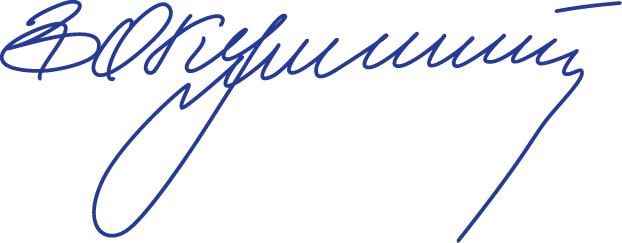 Председатель заседания Совета                                                            					Опекунов  В.С.   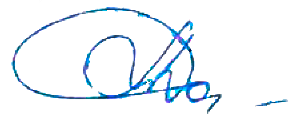 Секретарь заседания Совета                                                     	                                  			Доценко Л.А.  